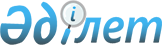 Об организации общественных работ на 2013 год
					
			Утративший силу
			
			
		
					Постановление акимата Жалагашского района Кызылординской области от 01 февраля 2013 года N 21. Зарегистрировано Департаментом юстиции Кызылординской области 21 февраля 2013 года N 4409. Утратило силу в связи с истечением срока применения - (письмо аппарата акима Жалагашского района Кызылординской области от 10 февраля 2014 года N 1/4-5/283)      Сноска. Утратило силу в связи с истечением срока применения - (письмо аппарата акима Жалагашского района Кызылординской области от 10.02.2014 N 1/4-5/283).      Примечание РЦПИ.

      В тексте документа сохранена пунктуация и орфография оригинала.

      В соответствии с Законом Республики Казахстан от 23 января 2001 года "О местном государственном управлении и самоуправлении в Республике Казахстан" и Законом Республики Казахстан от 23 января 2001 года "О занятости населения" акимат Жалагашского района ПОСТАНОВЛЯЕТ:



      1. Утвердить перечень организаций, в которых будут проводиться общественные работы на 2013 год, виды, объемы и конкретные условия общественных работ, размеры оплаты труда участников и источники их финансирования, определить спрос и предложения на общественные работы согласно приложению.



      2. Государственному учреждению "Отдел занятости и социальных программ Жалагашского района" обеспечить направление безработных на общественные работы.



      3. Контроль за исполнением настоящего постановления возложить на заместителя акима Жалагашского района Умирсерикова Е.



      4. Настоящее постановление вступает в силу со дня государственной регистрации и вводится в действие по истечении десяти календарных дней после дня первого официального опубликования.      Аким Жалагашского района                      Сермагамбетов С.      Приложение к постановлению

      акимата Жалагашского района

      N 21 от "01" февраля 2013 года        

Перечень организаций, в которых будут проводиться общественные работы на 2013 год, виды, объемы и конкретные условия общественных работ, размеры оплаты труда участников и источники их финансирования, спрос и предложение на общественные работы      Сноска. Приложение в редакции постановление акимата Жалагашского района Кызылординской области от 29.08.2013 N 260 (вводится в действие по истечении десяти календарных дней после дня первого официального опубликования).
					© 2012. РГП на ПХВ «Институт законодательства и правовой информации Республики Казахстан» Министерства юстиции Республики Казахстан
				NПеречень организацийВиды общественных работОбъемы и конкретные условия общественных работРазмеры оплаты труда участников Источники финансированияСпрос на общественные работы (количество человек)Предложение на общественные работы (количество человек)123456781.Государственное учреждение "Аппарат акима Жалагашского района"Технические работы по обработке различной документации1500-2000 штук документовНа условиях неполного рабочего дня и по гибкому графику Согласно "Бюджетного кодекса" РК выплачивается минимальный размер заработной платыМестный бюджет221.Государственное учреждение "Аппарат акима Жалагашского района"Работы по озеленению и благоустройства50-70 штук деревьевНа условиях неполного рабочего дня и по гибкому графикуСогласно "Бюджетного кодекса" РК выплачивается минимальный размер заработной платыМестный бюджет222.Государственное учреждение "Аппарат акима поселка Жалагаш"Технические работы по обработке различной документации410-440 штук документовНа условиях неполного рабочего дня и по гибкому графикуСогласно "Бюджетного кодекса" РК выплачивается минимальный размер заработной платыМестный бюджет20202.Государственное учреждение "Аппарат акима поселка Жалагаш"Работы по озеленению и благоустройства3,5 тысяч штук деревьевНа условиях неполного рабочего дня и по гибкому графикуСогласно "Бюджетного кодекса" РК выплачивается минимальный размер заработной платыМестный бюджет1981983Республиканское государственное учреждение "Объединенный отдел по делам обороны Жалагашского района Кызылординской области" Министерство обороны Республики КазахстанОказание технической по-мощи при организаций приписки к призывным участкам и призыву граждан на воинскую службу, рассылка повесток480 повестокНа условиях неполного рабочего дня и по гибкому графикуСогласно "Бюджетного кодекса" РК выплачивается минимальный размер заработной платыМестный бюджет11114.Государственное учреждение "Аппарат акима сельского округа Аккум"Технические работы по обработке различной документации100-150 штук документов На условиях неполного рабочего дня и по гибкому графикуСогласно "Бюджетного кодекса" РК выплачивается минимальный размер заработной платыМестный бюджет444.Государственное учреждение "Аппарат акима сельского округа Аккум"Работы по озеленению и благоустройства200-300 штук деревьевНа условиях неполного рабочего дня и по гибкому графикуСогласно "Бюджетного кодекса" РК выплачивается минимальный размер заработной платыМестный бюджет17175.Государственное учреждение "Аппарат акима сельского округа Енбек"Технические работы по обработке различной документации100-150 штук документов На условиях неполного рабочего дня и по гибкому графику Согласно "Бюджетного кодекса" РК выплачивается минимальный размер заработной платыМестный бюджет445.Государственное учреждение "Аппарат акима сельского округа Енбек"Работы по озеленению и благоустройства200-300 штук деревьевНа условиях неполного рабочего дня и по гибкому графикуСогласно "Бюджетного кодекса" РК выплачивается минимальный размер заработной платыМестный бюджет17176.Государственное учреждение "Аппарат акима сельского округа Аламесек"Технические работы по обработке различной документации100-150 штук документовНа условиях неполного рабочего дня и по гибкому графикуСогласно "Бюджетного кодекса" РК выплачивается минимальный размер заработной платыМестный бюджет446.Государственное учреждение "Аппарат акима сельского округа Аламесек"Работы по озеленению и благоустройства200-300 штук деревьевНа условиях неполного рабочего дня и по гибкому графикуСогласно "Бюджетного кодекса" РК выплачивается минимальный размер заработной платыМестный бюджет17177.Государственное учреждение "Аппарат акима сельского округа Жанадария"Технические работы по обработке различной документации100-150 штук документовНа условиях неполного рабочего дня и по гибкому графикуСогласно "Бюджетного кодекса" РК выплачивается минимальный размер заработной платыМестный бюджет447.Государственное учреждение "Аппарат акима сельского округа Жанадария"Работы по озеленению и благоустройства200-300 штук деревьев На условиях неполного рабочего дня и по гибкому графикуСогласно "Бюджетного кодекса" РК выплачивается минимальный размер заработной платыМестный бюджет17178.Государственное учреждение "Аппарат акима сельского округа Бухарбай батыр"Технические работы по обработке различной документации100-150 штук документов На условиях неполного рабочего дня и по гибкому графику Согласно "Бюджетного кодекса" РК выплачивается минимальный размер заработной платыМестный бюджет448.Государственное учреждение "Аппарат акима сельского округа Бухарбай батыр"Работы по озеленению и благоустройства200-300 штук деревьевНа условиях неполного рабочего дня и по гибкому графикуСогласно "Бюджетного кодекса" РК выплачивается минимальный размер заработной платыМестный бюджет17179.Государственное учреждение "Аппарат акима сельского округа Тан"Технические работы по обработке различной документации100-150 штук документов На условиях неполного рабочего дня и по гибкому графикуСогласно "Бюджетного кодекса" РК выплачивается минимальный размер заработной платыМестный бюджет449.Государственное учреждение "Аппарат акима сельского округа Тан"Работы по озеленению и благоустройства200-300 штук деревьев На условиях неполного рабочего дня и по гибкому графикуСогласно "Бюджетного кодекса" РК выплачивается минимальный размер заработной платыМестный бюджет171710.Государственное учреждение "Аппарат акима сельского округа Мадениет"Технические работы по обработке различной документации100-150 штук документовНа условиях неполного рабочего дня и по гибкому графикуСогласно "Бюджетного кодекса" РК выплачивается минимальный размер заработной платыМестный бюджет4410.Государственное учреждение "Аппарат акима сельского округа Мадениет"Работы по озеленению и благоустройства200-300 штук деревьев На условиях неполного рабочего дня и по гибкому графикуСогласно "Бюджетного кодекса" РК выплачивается минимальный размер заработной платыМестный бюджет171711.Государственное учреждение "Аппарат акима сельского округа Мырзабай ахун"Технические работы по обработке различной документации100-150 штук документовНа условиях неполного рабочего дня и по гибкому графикуСогласно "Бюджетного кодекса" РК выплачивается минимальный размер заработной платыМестный бюджет4411.Государственное учреждение "Аппарат акима сельского округа Мырзабай ахун"Работы по озеленению и благоустройства200-300 штук деревьевНа условиях неполного рабочего дня и по гибкому графикуСогласно "Бюджетного кодекса" РК выплачивается минимальный размер заработной платыМестный бюджет171712.Государственное учреждение "Аппарат акима сельского округа Макпалколь"Технические работы по обработке различной документации100-150 штук документов На условиях неполного рабочего дня и по гибкому графикуСогласно "Бюджетного кодекса" РК выплачивается минимальный размер заработной платыМестный бюджет4412.Государственное учреждение "Аппарат акима сельского округа Макпалколь"Работы по озеленению и благоустройства200-300 штук деревьевНа условиях неполного рабочего дня и по гибкому графикуСогласно "Бюджетного кодекса" РК выплачивается минимальный размер заработной платыМестный бюджет171713.Государственное учреждение "Аппарат акима сельского округа Жанаталап"Технические работы по обработке различной документации100-150 штук документовНа условиях неполного рабочего дня и по гибкому графикуСогласно "Бюджетного кодекса" РК выплачивается минимальный размер заработной платыМестный бюджет4413.Государственное учреждение "Аппарат акима сельского округа Жанаталап"Работы по озеленению и благоустройства200-300 штук деревьев На условиях неполного рабочего дня и по гибкому графикуСогласно "Бюджетного кодекса" РК выплачивается минимальный размер заработной платыМестный бюджет171714.Государственное учреждение "Аппарат акима сельского округа Аккыр"Технические работы по обработке различной документации100-150 штук документовНа условиях неполного рабочего дня и по гибкому графикуСогласно "Бюджетного кодекса" РК выплачивается минимальный размер заработной платыМестный бюджет4414.Государственное учреждение "Аппарат акима сельского округа Аккыр"Работы по озеленению и благоустройства200-300 штук деревьев На условиях неполного рабочего дня и по гибкому графику Согласно "Бюджетного кодекса" РК выплачивается минимальный размер заработной платыМестный бюджет171715.Государственное учреждение "Аппарат акима сельского округа имени М.Шаменова"Технические работы по обработке различной документации100-150 штук документов,На условиях неполного рабочего дня и по гибкому графикуСогласно "Бюджетного кодекса" РК выплачивается минимальный размер заработной платыМестный бюджет4415.Государственное учреждение "Аппарат акима сельского округа имени М.Шаменова"Работы по озеленению и благоустройства200-300 штук деревьевНа условиях неполного рабочего дня и по гибкому графикуСогласно "Бюджетного кодекса" РК выплачивается минимальный размер заработной платыМестный бюджет171716.Государственное учреждение "Аппарат акима сельского округа Каракеткен"Технические работы по обработке различной документации100-150 штук документов На условиях неполного рабочего дня и по гибкому графикуСогласно "Бюджетного кодекса" РК выплачивается минимальный размер заработной платыМестный бюджет4416.Государственное учреждение "Аппарат акима сельского округа Каракеткен"Работы по озеленению и благоустройства200-300 штук деревьевНа условиях неполного рабочего дня и по гибкому графикуСогласно "Бюджетного кодекса" РК выплачивается минимальный размер заработной платыМестный бюджет171717.Государственное учреждение "Аппарат акима сельского округа Аксу"Технические работы по обработке различной документации100-150 штук документовНа условиях неполного рабочего дня и по гибкому графикуСогласно "Бюджетного кодекса" РК выплачивается минимальный размер заработной платыМестный бюджет4417.Государственное учреждение "Аппарат акима сельского округа Аксу"Работы по озеленению и благоустройства200-300 штук деревьевНа условиях неполного рабочего дня и по гибкому графикуСогласно "Бюджетного кодекса" РК выплачивается минимальный размер заработной платыМестный бюджет4417.Государственное учреждение "Аппарат акима сельского округа Аксу"Работы по озеленению и благоустройства200-300 штук деревьевНа условиях неполного рабочего дня и по гибкому графикуСогласно "Бюджетного кодекса" РК выплачивается минимальный размер заработной платыМестный бюджет171718.Государственное учреждение "Отдел занятости и социальных программ Жалагашского района"Технические работы по обработке различной документации1000-1200 штук документов На условиях неполного рабочего дня и по гибкому графикуСогласно "Бюджетного кодекса" РК выплачивается минимальный размер заработной платы

 Местный бюджет6618.Государственное учреждение "Отдел занятости и социальных программ Жалагашского района"Работы по озеленению и благоустройства50-60 штук деревьевНа условиях неполного рабочего дня и по гибкому графику Согласно "Бюджетного кодекса" РК выплачивается минимальный размер заработной платы

 Местный бюджет2219.Коммунальное государственное казенное предприятие "Культурно-оздоровительный комплекс Жалагашского района"Технические работы по обработке различной документации80-100 штук документовНа условиях неполного рабочего дня и по гибкому графикуСогласно "Бюджетного кодекса" РК выплачивается минимальный размер заработной платыМестный бюджет2219.Коммунальное государственное казенное предприятие "Культурно-оздоровительный комплекс Жалагашского района"Работы по озеленению и благоустройства50-60 штук деревьевНа условиях неполного рабочего дня и по гибкому графику Согласно "Бюджетного кодекса" РК выплачивается минимальный размер заработной платыМестный бюджет2220.Коммунальное государственное казенное предприятие "Дома культуры и клубы Жалагашского района" отдела культуры и развития языков Жалагашского районаТехнические работы по обработке различной документации80-100 штук документовНа условиях неполного рабочего дня и по гибкому графикуСогласно "Бюджетного кодекса" РК выплачивается минимальный размер заработной платыМестный бюджет2220.Коммунальное государственное казенное предприятие "Дома культуры и клубы Жалагашского района" отдела культуры и развития языков Жалагашского районаРаботы по озеленению и благоустройства50-60 штук деревьевНа условиях неполного рабочего дня и по гибкому графикуСогласно "Бюджетного кодекса" РК выплачивается минимальный размер заработной платыМестный бюджет2221.Коммунальное государственное учреждение "Жалагашская районная централизованная библиотечная система "Жалагашского районного отдела культуры и развития языковТехнические работы по обработке различной документации50-70 штук документов,На условиях неполного рабочего дня и по гибкому графику Согласно "Бюджетного кодекса" РК выплачивается минимальный размер заработной платыМестный бюджет1121.Коммунальное государственное учреждение "Жалагашская районная централизованная библиотечная система "Жалагашского районного отдела культуры и развития языковРаботы по озеленению и благоустройства100-120 штук деревьев На условиях неполного рабочего дня и по гибкому графикуСогласно "Бюджетного кодекса" РК выплачивается минимальный размер заработной платыМестный бюджет1122.Коммунальное государственное предприятие на праве хозяйственного ведения "Жалагаш ауыз су" Жалагашского районного отдела жилищно-коммунального хозяйства, пассажирского транспорта и автомобильных дорогРаботы по озеленению и очистка территории водоразборных колонок144 колонокНа условиях неполного рабочего дня и по гибкому графику

 Согласно "Бюджетного кодекса" РК выплачивается минимальный размер заработной платыМестный бюджет8823.Коммунальное государственное казенное предприятие "Дом школьников Жалагашского района" Жалагашского районного отдела образованияРаботы по озеленению и благоустройства100 штук деревьев, обратка 10 газонов На условиях неполного рабочего дня и по гибкому графикуСогласно "Бюджетного кодекса" РК выплачивается минимальный размер заработной платыМестный бюджет6624.Государственное учреждение "Жалагашский районный архив"Технические работы по обработке различной документации50-60 штук документовНа условиях неполного рабочего дня и по гибкому графикуСогласно "Бюджетного кодекса" РК выплачивается минимальный размер заработной платы

 Местный бюджет3324.Государственное учреждение "Жалагашский районный архив"Работы по озеленению и благоустройства20-30 штук деревьевНа условиях неполного рабочего дня и по гибкому графикуСогласно "Бюджетного кодекса" РК выплачивается минимальный размер заработной платы

 Местный бюджет1125.Кызылординский областной филиал Республиканского Государственного казенного предприятия "Государственный центр по выплате пенсий Министерства труда и социальной защиты населения Республики Казахстан" (Жалагашское районное отделение) Технические работы по обработке различной документации200-300 штукНа условиях неполного рабочего дня и по гибкому графикуСогласно "Бюджетного кодекса" РК выплачивается минимальный размер заработной платыМестный бюджет3325.Кызылординский областной филиал Республиканского Государственного казенного предприятия "Государственный центр по выплате пенсий Министерства труда и социальной защиты населения Республики Казахстан" (Жалагашское районное отделение) Работы по озеленению и благоустройства20-30 штук деревьев На условиях неполного рабочего дня и по гибкому графикуСогласно "Бюджетного кодекса" РК выплачивается минимальный размер заработной платыМестный бюджет1126.Государственное учреждение "Отдел физической культуры и спорта Жалагашского района"Технические работы по обработке различной документации20-25 штук документов,На условиях неполного рабочего дня и по гибкому графикуСогласно "Бюджетного кодекса" РК выплачивается минимальный размер заработной платыМестный бюджет1126.Государственное учреждение "Отдел физической культуры и спорта Жалагашского района"Работы по озеленению и благоустройства20-30 штук деревьевНа условиях неполного рабочего дня и по гибкому графикуСогласно "Бюджетного кодекса" РК выплачивается минимальный размер заработной платыМестный бюджет1127.Государственное учреждение "Отдел образования Жалагашского района"Технические работы по обработке различной документации30-40 штук документовНа условиях неполного рабочего дня и по гибкому графикуСогласно "Бюджетного кодекса" РК выплачивается минимальный размер заработной платыМестный бюджет1127.Государственное учреждение "Отдел образования Жалагашского района"Работы по озеленению и благоустройства30-50 штук деревьев На условиях неполного рабочего дня и по гибкому графикуСогласно "Бюджетного кодекса" РК выплачивается минимальный размер заработной платыМестный бюджет1128.Государственное учреждение "Отдел сельского хозяйства Жалагашского районаТехнические работы по обработке различной документации70-80 штук документовНа условиях неполного рабочего дня и по гибкому графикуСогласно "Бюджетного кодекса" РК выплачивается минимальный размер заработной платы

 Местный бюджет2228.Государственное учреждение "Отдел сельского хозяйства Жалагашского районаРаботы по озеленению и благоустройства100 штук деревьевНа условиях неполного рабочего дня и по гибкому графику Согласно "Бюджетного кодекса" РК выплачивается минимальный размер заработной платы

 Местный бюджет1129.Государственное учреждение "Отдел экономики и бюджетного планирования Жалагашского района"Технические работы по обработке различной документации20-30 штук документов,На условиях неполного рабочего дня и по гибкому графикуСогласно "Бюджетного кодекса" РК выплачивается минимальный размер заработной платыМестный бюджет1129.Государственное учреждение "Отдел экономики и бюджетного планирования Жалагашского района"Работы по озеленению и благоустройства30-35 штук деревьевНа условиях неполного рабочего дня и по гибкому графику Согласно "Бюджетного кодекса" РК выплачивается минимальный размер заработной платыМестный бюджет1130.Государственное учреждение "Отдел финансов Жалагашского района"Технические работы по обработке различной документации80-100 штук документовНа условиях неполного рабочего дня и по гибкому графикуСогласно "Бюджетного кодекса" РК выплачивается минимальный размер заработной платыМестный бюджет2230.Государственное учреждение "Отдел финансов Жалагашского района"Работы по озеленению и благоустройства30-35 штук деревьев На условиях неполного рабочего дня и по гибкому графикуСогласно "Бюджетного кодекса" РК выплачивается минимальный размер заработной платыМестный бюджет1131.Государственное учреждение "Отдел архитектуры и градостроительства Жалагашского района"Технические работы по обработке различной документации20-30 штук документовНа условиях неполного рабочего дня и по гибкому графикуСогласно "Бюджетного кодекса" РК выплачивается минимальный размер заработной платыМестный бюджет1131.Государственное учреждение "Отдел архитектуры и градостроительства Жалагашского района"Работы по озеленению и благоустройства30-35 штук деревьев На условиях неполного рабочего дня и по гибкому графикуСогласно "Бюджетного кодекса" РК выплачивается минимальный размер заработной платыМестный бюджет1132.Государственное учреждение "Отдел строительства Жалагашского района"Технические работы по обработке различной документации20-30 штук документовНа условиях неполного рабочего дня и по гибкому графикуСогласно "Бюджетного кодекса" РК выплачивается минимальный размер заработной платыМестный бюджет1132.Государственное учреждение "Отдел строительства Жалагашского района"Работы по озеленению и благоустройства30-35 штук деревьев На условиях неполного рабочего дня и по гибкому графикуСогласно "Бюджетного кодекса" РК выплачивается минимальный размер заработной платыМестный бюджет1133.Государственное учреждение "Отдел внутренней политики Жалагашского района"Технические работы по обработке различной документации40-50 штук документовНа условиях неполного рабочего дня и по гибкому графикуСогласно "Бюджетного кодекса" РК выплачивается минимальный размер заработной платыМестный бюджет1133.Государственное учреждение "Отдел внутренней политики Жалагашского района"Работы по озеленению и благоустройства30-35 штук деревьев На условиях неполного рабочего дня и по гибкому графикуСогласно "Бюджетного кодекса" РК выплачивается минимальный размер заработной платыМестный бюджет1134.Государственное учреждение "Отдел предпринимательства, промышленности и туризма Жалагашского района"Технические работы по обработке различной документации80-100 штук документовНа условиях неполного рабочего дня и по гибкому графикуСогласно "Бюджетного кодекса" РК выплачивается минимальный размер заработной платыМестный бюджет2234.Государственное учреждение "Отдел предпринимательства, промышленности и туризма Жалагашского района"Работы по озеленению и благоустройства30-35 штук деревьев На условиях неполного рабочего дня и по гибкому графикуСогласно "Бюджетного кодекса" РК выплачивается минимальный размер заработной платыМестный бюджет1135.Государственное учреждение "Отдел земельных отношений Жалагашского района"Технические работы по обработке различной документации80-100 штук документовНа условиях неполного рабочего дня и по гибкому графикуСогласно "Бюджетного кодекса" РК выплачивается минимальный размер заработной платыМестный бюджет2235.Государственное учреждение "Отдел земельных отношений Жалагашского района"Работы по озеленению и благоустройства30-35 штук деревьевНа условиях неполного рабочего дня и по гибкому графикуСогласно "Бюджетного кодекса" РК выплачивается минимальный размер заработной платыМестный бюджет1136.Государственное учреждение "Отдел жилищно-коммунального хозяйства, пассажирского транспорта и автомобильных дорог Жалагашского района"Технические работы по обработке различной документации100-120 штук документовНа условиях неполного рабочего дня и по гибкому графикуСогласно "Бюджетного кодекса" РК выплачивается минимальный размер заработной платыМестный бюджет3336.Государственное учреждение "Отдел жилищно-коммунального хозяйства, пассажирского транспорта и автомобильных дорог Жалагашского района"Работы по озеленению и благоустройства30-35 штук деревьев На условиях неполного рабочего дня и по гибкому графикуСогласно "Бюджетного кодекса" РК выплачивается минимальный размер заработной платыМестный бюджет3336.Государственное учреждение "Отдел жилищно-коммунального хозяйства, пассажирского транспорта и автомобильных дорог Жалагашского района"Работы по озеленению и благоустройства30-35 штук деревьев На условиях неполного рабочего дня и по гибкому графикуСогласно "Бюджетного кодекса" РК выплачивается минимальный размер заработной платыМестный бюджет1137.Государственное учреждение "Отдел культуры и развития языков Жалагашского района"Технические работы по обработке различной документации20-30 штук документовНа условиях неполного рабочего дня и по гибкому графикуСогласно "Бюджетного кодекса" РК выплачивается минимальный размер заработной платыМестный бюджет1137.Государственное учреждение "Отдел культуры и развития языков Жалагашского района"Работы по озеленению и благоустройства30-35 штук деревьев На условиях неполного рабочего дня и по гибкому графикуСогласно "Бюджетного кодекса" РК выплачивается минимальный размер заработной платыМестный бюджет1138.Государственное учреждение " Жалагашский районный суд " Технические работы по обработке различной документации70-80 штук документов На условиях неполного рабочего дня и по гибкому графикуСогласно "Бюджетного кодекса" РК выплачивается минимальный размер заработной платы

 Местный бюджет3338.Государственное учреждение " Жалагашский районный суд " Работы по озеленению и благоустройства30-35 штук деревьевНа условиях неполного рабочего дня и по гибкому графикуСогласно "Бюджетного кодекса" РК выплачивается минимальный размер заработной платы

 Местный бюджет1139.Филиал Республиканского государственного предприятия "Центр обслуживания населения" по Кызылординской области (Жалагашский районный отдел)Работы по озеленению и благоустройства50-70 штук деревьевНа условиях неполного рабочего дня и по гибкому графикуСогласно "Бюджетного кодекса" РК выплачивается минимальный размер заработной платыМестный бюджет4440Государственное учреждение "Отдел ветеринарии Жалагашского района"Технические работы по обработке различной документации20-30 штук документовНа условиях неполного рабочего дня и по гибкому графикуСогласно "Бюджетного кодекса" РК выплачивается минимальный размер заработной платы

 Местный бюджет1140Государственное учреждение "Отдел ветеринарии Жалагашского района"Работы по озеленению и благоустройства30-35 штук деревьевНа условиях неполного рабочего дня и по гибкому графикуСогласно "Бюджетного кодекса" РК выплачивается минимальный размер заработной платы

 Местный бюджет1141Государственное учреждение "Жалагашское районное управление казначейства Департамента казначейства по Кызылординской области, Комитета казначейства Министерства финансов Республики КазахстанТехнические работы по обработке различной документации20-30 штук документовНа условиях неполного рабочего дня и по гибкому графикуСогласно "Бюджетного кодекса" РК выплачивается минимальный размер заработной платыМестный бюджет3341Государственное учреждение "Жалагашское районное управление казначейства Департамента казначейства по Кызылординской области, Комитета казначейства Министерства финансов Республики КазахстанРаботы по озеленению и благоустройства30-35 штук деревьевНа условиях неполного рабочего дня и по гибкому графикуСогласно "Бюджетного кодекса" РК выплачивается минимальный размер заработной платыМестный бюджет1142Государственное учреждение "Управление юстиции Жалагашского района Департамента юстиции Кызылординской области Министерства юстиции Республики Казахстан"Технические работы по обработке различной документации120-150 штук документовНа условиях неполного рабочего дня и по гибкому графикуСогласно "Бюджетного кодекса" РК выплачивается минимальный размер заработной платыМестный бюджет4443Государственное учреждение "Отдел внутренних дел Жалагашского района Департамента внутренних дел Кызылординской области"Работы по озеленению и санитарной очистке600 квадратных метровНа условиях неполного рабочего дня и по гибкому графикуСогласно "Бюджетного кодекса" РК выплачивается минимальный размер заработной платыМестный бюджет4444Коммунальное государственное казенное предприятие "Детская музыкальная школа Жалагашского района" Жалагашского районного отдела образованияТехнические работы по обработке различной документации20-30 штук документовНа условиях неполного рабочего дня и по гибкому графикуСогласно "Бюджетного кодекса" РК выплачивается минимальный размер заработной платыМестный бюджет1144Коммунальное государственное казенное предприятие "Детская музыкальная школа Жалагашского района" Жалагашского районного отдела образованияРаботы по озеленению и благоустройства30-35 штук деревьевНа условиях неполного рабочего дня и по гибкому графикуСогласно "Бюджетного кодекса" РК выплачивается минимальный размер заработной платыМестный бюджет1145Государственное учреждение "Департамент статистики Кызылординской области" Управление статистики Жалагашского районаТехнические работы по обработке различной документации20-30 штук документовНа условиях неполного рабочего дня и по гибкому графикуСогласно "Бюджетного кодекса" РК выплачивается минимальный размер заработной платыМестный бюджет1145Государственное учреждение "Департамент статистики Кызылординской области" Управление статистики Жалагашского районаРаботы по озеленению и благоустройства30-35 штук деревьевНа условиях неполного рабочего дня и по гибкому графикуСогласно "Бюджетного кодекса" РК выплачивается минимальный размер заработной платыМестный бюджет1145Государственное учреждение "Департамент статистики Кызылординской области" Управление статистики Жалагашского районаРаботы по озеленению и благоустройства30-35 штук деревьевНа условиях неполного рабочего дня и по гибкому графикуСогласно "Бюджетного кодекса" РК выплачивается минимальный размер заработной платыМестный бюджет1146Государственное учреждение "Налоговое управление по Жалагашскому району Налогового Департамента по Кызылординской области Налогового комитета Министерство финансов Республики Казахстан"Технические работы по обработке различной документации40-50 штук документовНа условиях неполного рабочего дня и по гибкому графикуСогласно "Бюджетного кодекса" РК выплачивается минимальный размер заработной платыМестный бюджет1146Государственное учреждение "Налоговое управление по Жалагашскому району Налогового Департамента по Кызылординской области Налогового комитета Министерство финансов Республики Казахстан"Работы по озеленению и благоустройства30-35 штук деревьевНа условиях неполного рабочего дня и по гибкому графикуСогласно "Бюджетного кодекса" РК выплачивается минимальный размер заработной платыМестный бюджет1147Государственное учреждение "Жалагашское государственное учреждение по охране лесов и животного мира"Технические работы по обработке различной документации20-30 штук документовНа условиях неполного рабочего дня и по гибкому графикуСогласно "Бюджетного кодекса" РК выплачивается минимальный размер заработной платыМестный бюджет1147Государственное учреждение "Жалагашское государственное учреждение по охране лесов и животного мира"Работы по озеленению и благоустройства30-35 штук деревьевНа условиях неполного рабочего дня и по гибкому графикуСогласно "Бюджетного кодекса" РК выплачивается минимальный размер заработной платыМестный бюджет1148Государственное учреждение "Отдел занятости и социальных программ Жалагашского района"Технические работы по обработке различной документации30-40 штук документовНа условиях неполного рабочего дня и по гибкому графикуСогласно "Бюджетного кодекса" РК выплачивается минимальный размер заработной платыМестный бюджет2248Государственное учреждение "Отдел занятости и социальных программ Жалагашского района"Работы по озеленению и благоустройства30-35 штук деревьевНа условиях неполного рабочего дня и по гибкому графикуСогласно "Бюджетного кодекса" РК выплачивается минимальный размер заработной платыМестный бюджет1149Государственное коммунальное (казенное) предприятие "Спортивный клуб Наркескен" на праве оперативного управления отдела физической культуры и спорта Жалагашского районаРаботы по озеленению и благоустройства120-150 штук деревьевНа условиях неполного рабочего дня и по гибкому графикуСогласно "Бюджетного кодекса" РК выплачивается минимальный размер заработной платыМестный бюджет3350Государственное коммунальное казенное предприятие "Жалагашский районный историко-краеведческий музей управление культуры Кызылординской области"Работы по озеленению и благоустройства30-35 штук деревьевНа условиях неполного рабочего дня и по гибкому графикуСогласно "Бюджетного кодекса" РК выплачивается минимальный размер заработной платыМестный бюджет2251Государственное учреждение "Департамент по исполнению судебных актов Кызылординской области комитета по исполнению судебных актов министерства юстиции Республики Казахстан "Технические работы по обработке различной документации30-35 штук документовНа условиях неполного рабочего дня и по гибкому графикуСогласно "Бюджетного кодекса" РК выплачивается минимальный размер заработной платыМестный бюджет11Всего636
636
